Тема: Умножение одночленов. Возведение одночлена в натуральную степень.
Цель урока: Изучить способы умножения одночленов и возведение их в натуральную степень.

Задачи: 

Образовательные: помочь учащимся овладеть математическими методами познания реальной действительности
Развивающие: развитие памяти, внимательности, усидчивости,
Воспитательные: развитие математического мышления, воспитание математической культуры
Тип урока: урок усвоения новых знаний.

Ход урока:

I. Организационный момент. Проверка готовности учащихся к уроку, проверка присутствующих. 
II. Актуализация опорных знаний, практических и умственных умений.

При умножении одночленов нужно запомнить, что коэффициенты умножаются, а показатели степеней переменных складываются. В результате полученные одночлены записываются в стандартном виде.При умножении одночленов:- перемножаются коэффициенты одночленов;- показатели степеней с одинаковыми основаниями складываются.Пример:a) Значение выражения  равно...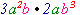 1.  Чтобы выражение было нагляднее, множители меняются местами.=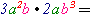 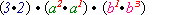 2. Перемножаются коэффициенты одночленов, показатели степеней с одинаковыми основаниями складываются.=  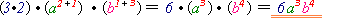 Пример:b) Значение выражения  равно...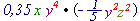 1. Чтобы выражение было нагляднее, множители меняются местами. = =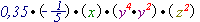 2. Коэффициент одночлена −15 записывается как десятичная дробь -0,20.=  = 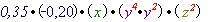 3. Перемножаются коэффициенты одночленов, показатели степеней с одинаковыми основаниями складываются. =  =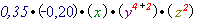 =−0,07⋅x⋅y6⋅z2=−0,07xy6z2Возведение одночленов в степеньПри возведении одночленов в степень:- каждый коэффициент одночлена возводится в степень по отдельности;- показатели переменных множителей одночлена (буквы) умножаются на показатель степени, в которую надо возвести одночлен.Пример:Возводим в степень одночлен , получаем...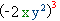 1. Одночлен разделяется на множители. Запомните: если степень не указана, она равна 1.=  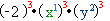 2. Каждый множитель возводится в степень по отдельности. Запомните: показатели степени переменных умножаются на показатель степени, в которую возводим одночлен.=  = 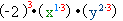 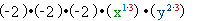 3. Возводя отрицательный коэффициент в 3 степень, получаем отрицательный результат.=−8⋅x3⋅y6=−8x3y6